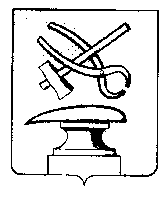 РОССИЙСКАЯ ФЕДЕРАЦИЯПЕНЗЕНСКАЯ ОБЛАСТЬСОБРАНИЕ ПРЕДСТАВИТЕЛЕЙГОРОДА КУЗНЕЦКА                                             РЕШЕНИЕО признании утратившими силу некоторых решенийСобрания представителей города КузнецкаПринято Собранием представителей города Кузнецка _________ 2022 года          В соответствии с Федеральным законом от 31.07.2020 № 248-ФЗ «О государственном контроле (надзоре) и муниципальном контроле в Российской Федерации», руководствуясь статьей 21 Устава города Кузнецкой Пензенской области,Собрание представителей города Кузнецка решило:1. Признать утратившими силу:- решение Собрания представителей города Кузнецка от 30.03.2017 № 25-40/6 «О порядке ведения перечня видов муниципального контроля и органов местного самоуправления города Кузнецка, уполномоченных на их осуществление»;- решение Собрания представителей г. Кузнецка от 28.12.2020 № 85-17/7 «О внесении изменений в решение Собрания представителей города Кузнецка от 30.03.2017 № 25-40/6 «О порядке ведения перечня видов муниципального контроля и органов местного самоуправления города Кузнецка, уполномоченных на их осуществление».2. Настоящее решение  подлежит  опубликованию в Вестнике Собрания представителей города Кузнецка. 3. Настоящее решение вступает в силу на следующий день после его официального опубликования.Глава  города Кузнецка                                                                      С.И. Лаптев